Занятие 8.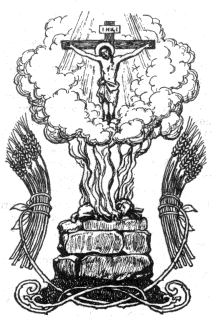 Жизнь людей после грехопаденияПовторим. 2.12 с. 10Изгоняя Адаму и Еву из рая, Господь не оставил их без утешения. Господь обещает людям, что от Жены родится Спаситель, Который сокрушит главу змия и примирит человека с Богом.А чтобы люди не забыли обещания Божия, Бог научил людей приносить жертвы. Для этого Он велел закалывать тельца или ягнёнка и сжигать их с молитвою о прощении грехов и с верою в будущего Спасителя, Который прольет Свою пречистую Кровь за людей, чтобы они могли быть святыми и снова достойными рая.Ветхозаветное жертвоприношение – прообраз Крестной Жертвы Спасителя.3.4. с. 13Каин и Авель. Первое человекоубийство.  (Бытие 4, 1 – 16)Жертвоприношение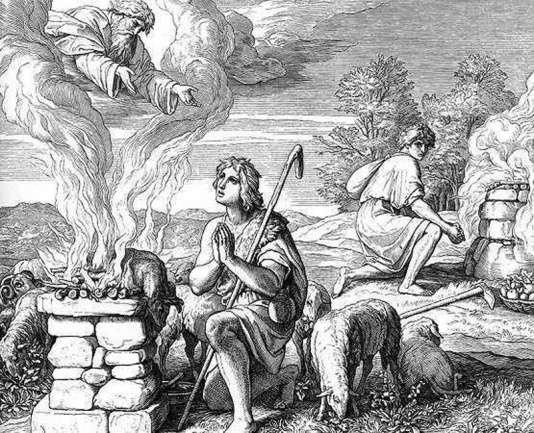 Отвергнут ли Каин Богом по результатам жертвоприношения?  Каин не отвергнут Богом, не принята лишь его жертва. Бог утешает Каина и предостерегает от совершения греха:Намеренное убийство: восстал Каин на Авеля, брата своего, и убил его. (4,8)Призыв Каина к покаянию.После убийства брата Каин проклят от земли, а не от Бога. Становится на земле изгнанником, скитальцем. Поселился в земле Нод (отчуждение), на востоке от Едема.3.5. с.14Эта ветхозаветная история учит нас радоваться успехам других – сорадованию.1 Кор. 13, 4 – 7. Выпишем глаголы, характеризующие ЛЮБОВЬ в свете этой истории.Любовь долготерпит, милосердствует, любовь не завидует, любовь не превозносится, не гордится, не бесчинствует, не ищет своего, не раздражается, не мыслит зла, все переносит.